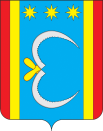 ВАРВАРОВСКИЙ  СЕЛЬСОВЕТОКТЯБРЬСКОГО РАЙОНА  АМУРСКОЙ  ОБЛАСТИП Р О Т О К О Л15.12.2019                                                                                                      № 4                                                 с. ВарваровкаПубличные слушания«По проекту бюджета Варваровского сельсоветана 2020г.»Место проведения                                                                          Дом Культуры Время проведения                                                                               12-00 часовПрисутствовало:                                                                                   31 человекПредседатель:                                                                                  С.А. Демянюк Секретарь:                                                                                       А.В. Невзорова                                                 ПОВЕСТКА ДНЯ: 1. Обсуждение проекта бюджета Варваровского сельсовета на 2020 г.ДОКЛАДЧИК: С.А. Демянюк- глава Варваровского сельсовета.1. СЛУШАЛИ: С.А. Демянюк- глава Варваровского сельсовета.           В соответствии с Бюджетным кодексом РФ, Положением «О бюджетном процессе в Варваровском сельсовете», Варваровским сельским Советом народных депутатов был принят проект бюджета Варваровского сельсовета на 2020г. в выносимой на публичные слушания редакции (прилагается).ВЫСТУПИЛИ: Бондарь Г.В.   –  председателя Варваровского сельского Совета народных депутатов.  - Рассмотрев внесенный администрацией Варваровского сельсовета проект Бюджета на 2020г., депутаты признали его обоснованным в расходной  и доходной частях, не противоречащим действующему Бюджетному кодексу РФ и решили утвердить в предложенной редакции без изменений.РЕШИЛИ: Принято единогласно одобрить  проект бюджета Варваровского сельсовета  на 2020г., без замечаний.Председатель:                                                                                  С.А. Демянюк С П И С О Кприсутствующих на публичных слушанияхПубличные слушанияпо проекту Решения Варваровского сельского Совета народных депутатов Об утверждении бюджета Варваровского сельсовета на 2020 годс.Варваровка                                                                                            от 15.12.20191. Рассмотрев проект решения Варваровского сельского Совета народных депутатов «Об утверждении бюджета Варваровского сельсовета на 2020 год», участники слушаний отметили:Статья 1. Основные характеристики бюджета сельсовета  1.Утвердить основные характеристики  бюджета Варваровского сельсовета  на   2020 год: прогнозируемый общий объем доходов местного бюджета сельсовета в сумме   10 408,8 тыс.рублей;  общий объем расходов местного  бюджета сельсовета в сумме  10 408,8 тыс.рублей;дефицит местного бюджета в сумме  0 тыс.рублей.Статья 2. Безвозмездные поступления в местный бюджет            1. Утвердить прогнозируемый объем межбюджетных трансфертов, получаемых из других бюджетов бюджетной системы Российской Федерации, на 2020 год сумме 4 690,3тыс.рублей.Статья 3. Объем  доходов местного бюджета, за исключением субсидий, субвенций и иных межбюджетных трансфертов, имеющих целевое назначение   Утвердить на 2020 год объем доходов местного бюджета, за исключением субсидий, субвенций и иных межбюджетных трансфертов, имеющих целевое назначение в сумме 5 718,5 тыс. рублей.              Статья 4. Главные администраторы доходов и источниковфинансирования дефицита местного бюджетаУтвердить перечень главных администраторов доходов  бюджета Варваровского сельсовета, а также закрепляемые за ними виды (подвиды) доходов согласно приложению № 1 к настоящему решению.Утвердить перечень главных администраторов источников финансирования дефицита местного бюджета согласно приложению №  2 к настоящему решению.      Статья 5. Доходы  бюджета Варваровского сельсоветаУтвердить поступления доходов местного бюджета на 2020 год согласно приложению № 3 к настоящему решению         Статья 6. Источники внутреннего финансирования дефицитаместного бюджетаУстановить источники внутреннего финансирования дефицита местного бюджета на 2020 год согласно приложению № 4Статья 7. Добровольные взносы и пожертвования              Добровольные взносы и пожертвования, имеющие целевое назначение (далее – целевые средства), поступающие в доход местного бюджета, предоставляются главным распорядителям средств местного  бюджета, в ведении которых находятся муниципальные казенные учреждения, для последующего их доведения целевых средств муниципальным казенным учреждениям для осуществления расходов, соответствующих целям, на достижение которых предоставляются указанные средства.         Статья 8. Бюджетные ассигнования   бюджета Варваровского                   сельсовета1. Утвердить распределение бюджетных ассигнований по разделам, подразделам  классификации расходов бюджета на 2020 год согласно приложению № 5 к настоящему решению;2. Утвердить распределение бюджетных ассигнований по главным распорядителям средств местного бюджета, разделам, подразделам,  целевым статьям и группам видов расходов в ведомственной структуре расходов районного бюджета на 2020 год согласно приложению № 6 к настоящему решению;3. Утвердить распределение бюджетных ассигнований по целевым статьям и группам видов  расходов  классификации расходов  бюджета  на 2020 год согласно приложению № 7.                   Статья 9. Особенности исполнения  бюджета Варваровского                 сельсовета в 2020 году           Установить следующие основания для внесения в 2020 году изменений в показатели сводной бюджетной росписи  бюджета, связанные с особенностями исполнения местного бюджета, не требующие внесения изменений в настоящее решение:1) изменение и (или) дополнение бюджетной классификации, а также порядка ее применения;      Статья 10. Резервный фонд Варваровского сельсовет                 Установить размер резервного фонда Варваровского сельсовета в сумме: на 2020 год – 100,0 тыс.рублей;                 Статья 11. Межбюджетные трансферты, предоставляемые другимбюджетам бюджетной системы               1.Утвердить объем межбюджетных трансфертов, предоставляемых другим бюджетам бюджетной системы Российской Федерации, в 2020 году в сумме 0,5 тыс.рублей;	2.Утвердить на 2020 г Порядок предоставления иных межбюджетных трансфертов на осуществление части полномочий по созданию условий для организации досуга и обеспечения жителей услугами организации культуры, созданию условий  для развития местного традиционного художественного творчества, участие в сохранении, возрождении, развитии народных художественных промыслов согласно  приложению  № 10;            Утвердить на 2020 год объем  межбюджетных трансфертов на осуществление части полномочий по созданию условий для организации досуга и обеспечения жителей услугами организации культуры, созданию условий  для развития местного традиционного художественного творчества, участие в сохранении, возрождении, развитии народных художественных промыслов согласно  приложению  № 10.1                        3. Установить, что неиспользованные по состоянию на 01 января     2020 года остатки иных межбюджетных трансфертов, предоставленных из местного бюджета, районному бюджету  имеющих целевое назначение, подлежат возврату в местный бюджет в течение первых 10 рабочих дней 2020 года.    Статья 12. Муниципальные внутренние заимствования и муниципальные гарантии          Утвердить на 2020 год:программу муниципальных внутренних заимствований Варваровского сельсовета на 2020 год согласно приложению № 8 к настоящему решению;программы предоставления муниципальных гарантий Варваровского сельсовета на 2020 год согласно приложению № 9 к настоящему решению;                Статья 13. Муниципальный внутренний долг           1.Установить предельный объем муниципального долга Варваровского сельсовета  на 2020 год в сумме  0,0 тыс.рублей.2. Установить верхний предел муниципального внутреннего долга Варваровского сельсовета:1) на 01 января 2021 года в сумме 0,0 тыс.рублей, в том числе по муниципальным гарантиям в сумме 0 рублей; 3. Установить объем расходов на обслуживание муниципального долга Варваровского сельсовета на 2020 год в сумме  0,0 тыс. рублей.       Статья 14. Особенности использования бюджетных ассигнованийбюджета Варваровского сельсоветаУстановить, что получатели средств местного бюджета при заключении договоров (муниципальных контрактов) на поставку товаров, выполнение работ и оказание услуг за счет средств местного  бюджета вправе предусматривать авансовые платежи (если иное не предусмотрено нормативными правовыми актами Российской Федерации):1) в размере до 100 процентов суммы договора (муниципального контракта), но не более лимитов бюджетных обязательств, доведенных на соответствующий финансовый год, – по договорам (муниципальным контрактам) об оказании услуг связи, о подписке на печатные издания и об их приобретении, об обучении на курсах повышения квалификации, участии в конференциях, о проведении государственной экспертизы проектной документации и результатов инженерных изысканий, о приобретении авиа- и железнодорожных билетов, билетов для проезда пригородным транспортом,  путевок в организации отдыха детей и их оздоровления, по договорам обязательного страхования гражданской ответственности владельцев транспортных средств; 2) в размере до 70 процентов суммы договора (муниципального контракта), но не более 70 процентов лимитов бюджетных обязательств, доведенных на соответствующий финансовый год, – по договорам (муниципальным контрактам) связанным с проведением аварийно-восстановительных работ и иных мероприятий, направленных на ликвидацию чрезвычайных ситуаций и (или) снижение их негативных последствий; 3) в размере до 30 процентов суммы договора (муниципального контракта), но не более 30 процентов лимитов бюджетных обязательств, доведенных на соответствующий финансовый год, – по остальным договорам (муниципальным контрактам).        Статья 16. Вступление в силу настоящего решения          Настоящее Решение вступает в силу с 01 января 2020 года. РЕКОМЕНДУЮТ:Принять решение «Об утверждении бюджета Варваровского сельсовета на 2020 год».1. Демянюк С.А.2. Невзорова А.В.3. Яковенко С.В.4. Молчан С.М.5. Алексеева Н.А.6.  Балан Н.А.7.  Шафорост С.Г.8.  Коломиец Т.В.9. Бондарь Н.А.10. Бондарь Г.В.11. Кузьмин С.В.12. Семенова А.С.13.Левшина А.Г.14.  Пичиненко Н.А. 15. Остапенко С.В.16.Соглаева Н.И.17. Шевченко Т.Г.17.  Токарь А.В.18.   Калуга И.В.19.  Судмал Е.Ю.20.   Зайцева А.А..21.  Плотникова А.А.22. Плужникова Е.М.23.  Кольков И.А.24. Степанова Е.П.25. Минькова Т.В.26. Охотина Л.Е.27.  Илькевич Р.В.28.  Токарь Т.В.29.  Ладоня В.И.30. Подерина О.И.31. Табака О.Г.